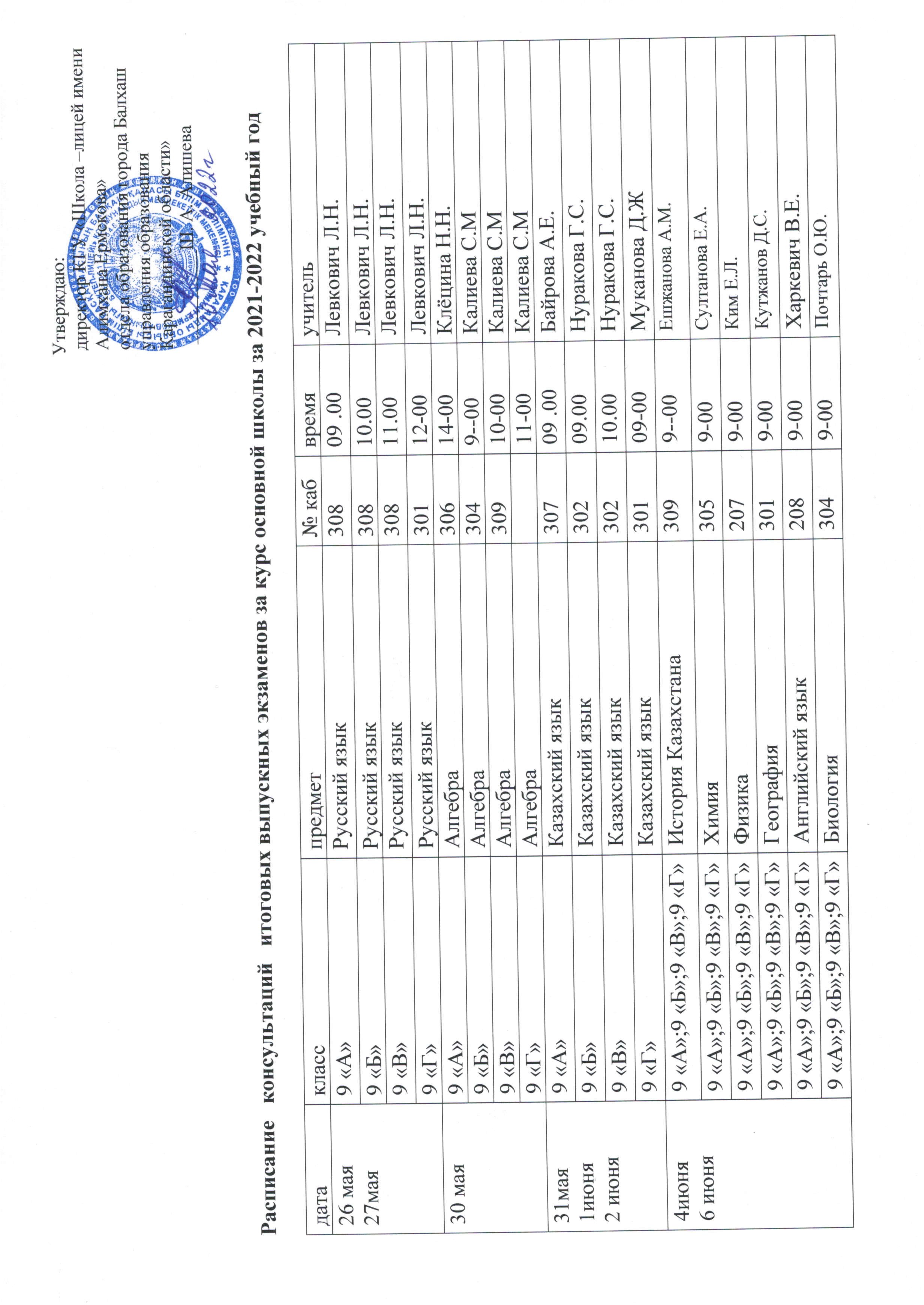 РАСПИСАНИЕ ВЫПУСКНЫХ ЭКЗАМЕНОВ В 9 КЛАССЕ ЗА 2021-2022 УЧЕБНЫЙ ГОДРасписание   консультаций   итоговых выпускных экзаменов за курс основной школы за 2021-2022 учебный годГРАФИК ДЕЖУРСТВА на итоговых выпускных экзаменах за курс основной средней школы за 2020-2021 учебный год.ДатаКлассПредмет№ кабВремяУчительАссистент28 мая              9 «А»Русский язык30810:00Левкович Л.Н.Харкевич В.Е.,Айнекова С.А.28 мая              9 «Б»Русский язык30310:00Левкович Л.Н.Аекина Л.В.,Рахметова Г.Р.28 мая              9 «В»Русский язык30210:00Левкович Л.Н.Акопова Т.М., Смышляева Ю.К.28 мая              9 «Г»Русский язык30110:00Левкович Л.Н.Каукенова А.М.,Нурпеисова Г.Т.31 мая 9 «А»Алгебра30810:00Клёцина Н.Н.Султанова Е.А., Попкова Е.Н.31 мая 9 «Б»Алгебра30310:00Калиева С.М.Почтарь О.Ю.,Смирнова Н.Н.31 мая 9 «В»Алгебра30210:00Калиева С.МКим Е.Л., Подшивалова В.И.31 мая 9 «Г»Алгебра30110:00Калиева С.ММакенбаева Д.Н., Кутжанов Д.С.3июня9 «А»Казахский язык30810:00Байрова А.Е.Ажибаева С.Г.,Ибраимова Л.Б.3июня9 «Б»Казахский язык30310:00Нуракова Г.С.Рахметова Г.Р., Халабаева К.М.3июня9 «В»Казахский язык30210:00Нуракова Г.С.Ажибаева С.Г., Орымбекова А.К.3июня9 «Г»Казахский язык30110:00Муканова Д.Ж.Рахишева Б.Е., Кутжанов Д.С.6 июня9 «А»;9 «Б»;9 «В»;9 «Г»История Казахстана30910:00Ешжанова А.М.Мухамедина А.С. ,Левкович Л.Н.6 июня9 «А»;9 «Б»;9 «В»;9 «Г»Химия30510:00Султанова Е.А. Макенбаева Д.Н., Рахметова Г.Р.6 июня9 «А»;9 «Б»;9 «В»;9 «Г»Физика30610:00Ким Е.Л.Попкова Е.Н., Подшивалова В.И.6 июня9 «А»;9 «Б»;9 «В»;9 «Г»Биология30410:00Почтарь О.Ю.Коваленко К.А., Попкова Е.Н.9 «А»;9 «Б»;9 «В»;9 «Г»География30110:00Кутжанов Д.С.Смирнова Н.Н., Загороднева О.В.9 «А»; 9 «В»;9 «Г»9 «Б»;Английский язык30210:00Харкевич В.Е.Рахметова Г.Р.Ничипуренко Е.В., Харкевич  В.Е.,Смышляева Ю.К., Нурпеисова Г.Т.датакласспредмет№ кабвремяучитель26 мая27мая9 «А»Русский язык30809 .00Левкович Л.Н.26 мая27мая9 «Б»Русский язык30810.00Левкович Л.Н.26 мая27мая9 «В»Русский язык30811.00Левкович Л.Н.26 мая27мая9 «Г»Русский язык30112-00Левкович Л.Н.30 мая9 «А»Алгебра30614-00Клёцина Н.Н.30 мая9 «Б»Алгебра30414-00Калиева С.М30 мая9 «В»Алгебра30915-00Калиева С.М30 мая9 «Г» Алгебра30116-00Калиева С.М1июня2 июня9 «А»Казахский язык 30709 .0014-00Байрова А.Е.1июня2 июня9 «Б»Казахский язык30209.0014-00Нуракова Г.С.1июня2 июня9 «В»Казахский язык30210.0015-00Нуракова Г.С.1июня2 июня9 «Г»Казахский язык30109-0014-00Муканова Д.Ж4 июня9 «А»;9 «Б»;9 «В»;9 «Г»История Казахстана3099-00Ешжанова А.М.4 июня9 «А»;9 «Б»;9 «В»;9 «Г»Химия3059-00Султанова Е.А. 4 июня9 «А»;9 «Б»;9 «В»;9 «Г»Физика 2079-00Ким Е.Л.4 июня9 «А»;9 «Б»;9 «В»;9 «Г»География3019-00Кутжанов Д.С.4 июня9 «А»;9 «Б»;9 «В»;9 «Г»Английский язык2089-00Харкевич В.Е.4 июня9 «А»;9 «Б»;9 «В»;9 «Г»Биология 3049-00Почтарь О.Ю.Дата проведенияВремяВремяФ.И.О. учителяДежурный администратор28 МАЯ28 МАЯ9-00Ажибаева С.Г., Муканова Д.Ж.Орымбекова А.К31 МАЯ31 МАЯ9-00Аекина Л.В., Мухамедина А.С.Ничипуренко Е.В.3 ИЮНЯ3 ИЮНЯ9-00Почтарь О.Ю., Левкович А.М.Джанадилова Ж.Б.6 ИЮНЯ6 ИЮНЯ9-00Орымбекова А.К., Левкович Л.Н.Клёцина Н.Н.